Розпис великодніх яєць акриловими фарбами. Крапанка.  На Русі здавна існує чудова традиція розписувати яйця до Великодня, створюючи своїми руками справжні обереги. Причому розписні яйця — писанки –  робили тільки для подарунку своїм численним родичам і друзям. Даруючи такий подарунок, людина як би говорила: я бажаю тобі здоров’я, щастя, достатку. Писанка — не єдиний вид розписних яєць. Існує більш спрощена і доступна різновид, яка називається «крапанка».  Крапанка — це яйце з однотонним темним фоном, на який нанесені, крапки,  крапельки і смужки.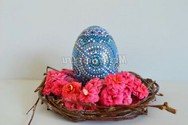 Для створення великоднього яйця потрібно:Куряче яйце (сире);Акриловий грунт;Спонж;Акрилові фарби;Зручний маленький пензлик;Стрічка для декору.Майстер-клас з розпису великоднього яйця «Крапанка»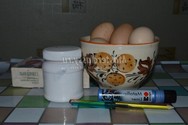 У роботі використовуємо сирі яйця, з яких необхідно витягти вміст. Для цього їх ретельно миємо з простим милом, витираємо, пробиваємо великою голкою два отвори і видуваємо вміст. Щоб надалі від готової роботи не було неприємного запаху промиваємо шкаралупу від залишків білка і висушуємо.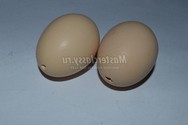 Якщо забарвлення яєчної шкаралупи не біле, то чисту суху шкаралупу покриємо одним-двома шарами акрилового грунту.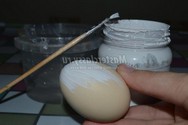 Потім за допомогою спонжа фарбуємо яйце у фоновий синій колір.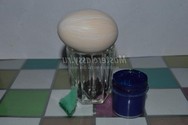 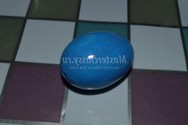 Коли фарба повністю висохне, переходимо до розпису.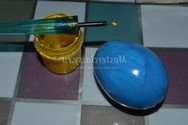 Якщо ви не впевнені в своїх здібностях або просто боїтеся зіпсувати виріб, то краще заздалегідь нанесіть візерунки простим олівцем. Малюнок починаємо з точки (жовтий колір), навколо якої на рівній відстані ставимо ще чотири точки одного кольору.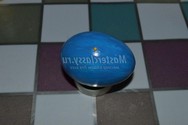 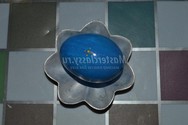 Між ними ставимо ще чотири точки.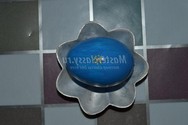 Трохи відступаємо вгору і ставимо 8 більш великих точок.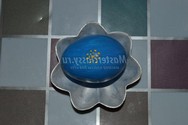 Відступаємо вгору, ставимо 8 точок контрастного кольору.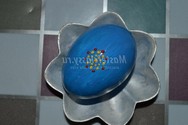 Тепер використовуємо колір, споріднений фону, і малюємо 16 точок в шаховому порядку. Від кожної виступаючої точки з правої сторони ставимо по одній точці (жовтого кольору).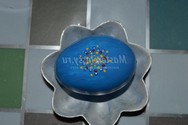 Від кожної жовтої точки ставимо 2 більш дрібні цяточки і в результаті отримуємо образ СОНЦЯ — символ життя.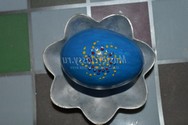 Далі можна наносити довільні візерунки і завитки з умовою, що вони будуть зображатися з обох сторін від нашого «сонечка» дзеркально.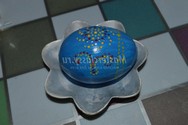 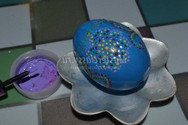 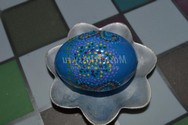 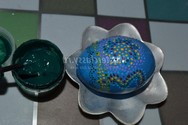 Розписуючи завужені частини шкаралупи з отворами, які не завжди виходить пробити точно по центру, слід використовувати уявну центральну точку, від якої будуть будуватися лінії.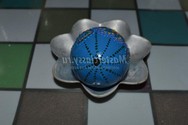 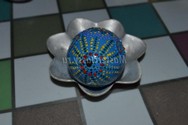 Щоб яєчна шкаралупа не тріснула в процесі роботи зручно використовувати підкладку у вигляді формочки для печива. Перевертаємо крапанку на іншу сторону і ставимо крапку, на рівній відстані від інших мотивів.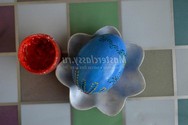 Від центральної точки малюємо в обидві сторони діагональну лінію.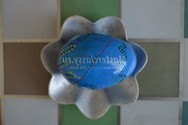 Далі від все тієї ж центральної точки малюємо по 6 точок з кожної сторони, утворюючи кільце.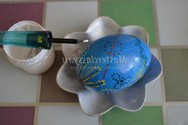 Щоб точковий малюнок не зливався з фоном, а був яскравим і виразним ми зробимо окантовку білою акриловою фарбою. Малюнок будемо нарощувати коло за колом, заповнюючи всі вільну площу.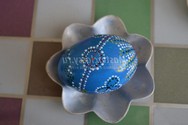 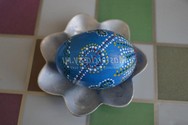 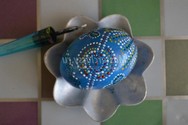 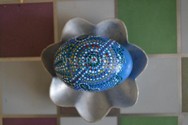 Якщо вас бентежать некрасиві отвори, їх можна закрити стрічкою, зробивши з неї декоративний бантик з підвіскою. Для цього пропустимо стрічку крізь шкаралупу два рази і зафіксуємо вузликом.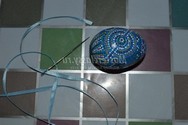 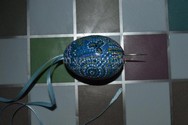 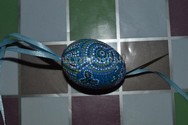 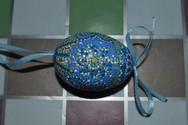 Отримані в дар писанки — крапанки слід зберігати на самих помітних місцях: під іконами, на поличках, або навіть зробити з них цілу підвісну великодню гірлянду.